Проектная неделя начальных классовПонедельник          12.00  -  Открытие недели.16.12Вторник                    10.00 – Конкурс «Лучшая тетрадь»17.12                          12.00 – Конкурсная программа «Умники и умницы».Среда                         09.30 – открытый урок ознакомления с окружающим миром. 2 класс.18.12                          12.00 – Праздник «Занимательный русский язык».Четверг                      09.30 – Открытый урок математики. 3 класс. 19.12                         12.00 – Конкурс «Занимательная математика».Пятница                    09.30 - Открытый урок русского языка. 4 класс. 20.12                          12.00 – «Путешествие в мир книг».Суббота                     Конкурс рисунков «Зимние забавы» 1-4 классы.21.12Понедельник         12.00 - подведение итогов недели, награждение участников.22.12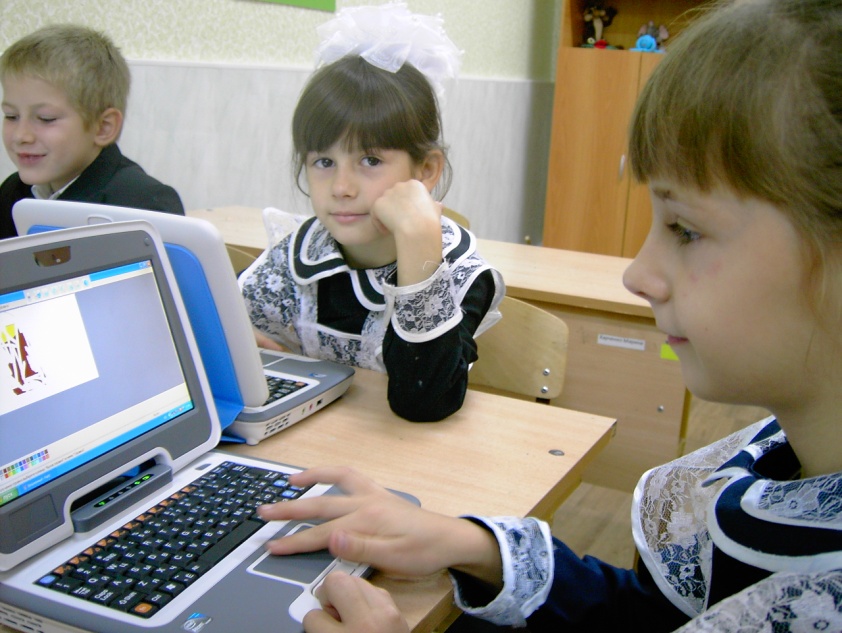 